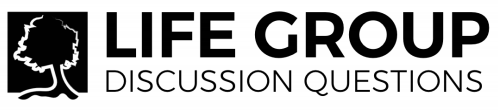 THE GOSPEL OF JOHN: John 4:27, 31-38Thinking back on this week’s sermon, was there anything you heard for the first time or that caught your attention, challenged, or confused you? Why were the disciples amazed that Jesus had been speaking with a woman in verse 27?  Are those reasons applicable for us today?What practical applications can we draw from the disciples urging Jesus to eat in verse 31?In this passage, Jesus uses His lack of food to teach a spiritual message. In what way do you think asceticism (the denial of physical pleasure in pursuit of spiritual good) is consistent, or inconsistent, with the teachings of Scripture? Has God historically used you as a seed planter or harvester of His truth?  Consider sharing an encouraging personal story of God’s evangelistic work through you.How is the rapid sewing and reaping described by Jesus in this passage similar or different than the way God’s truth had operated thus far in creation?Why might God choose to allow us to participate in His harvest, rather than simply creating ripe fruit?Take some extra time this week to pray for the evangelism happening personally, locally, and across the world.